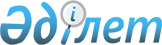 О внесении изменений в решение Денисовского районного маслихата Костанайской области от 28 декабря 2021 года № 87 "О бюджетах сел и сельских округов Денисовского района на 2022-2024 годы"Решение маслихата Денисовского района Костанайской области от 23 ноября 2022 года № 94
      Денисовский районный маслихат Костанайской области РЕШИЛ:
      1. Внести в решение Денисовского районного маслихата Костанайской области "О бюджетах сел и сельских округов Денисовского района на 2022-2024 годы" от 28 декабря 2022 года № 87 следующие изменения и дополнения:
      пункт 1 указанного решения изложить в новой редакции:
      "1. Утвердить бюджет Архангельского сельского округа на 2022-2024 годы согласно приложениям 1, 2 и 3 соответственно, в том числе на 2022 год в следующих объемах:
      1) доходы – 24 603,2 тысячи тенге, в том числе по:
      налоговым поступлениям – 3 134,9 тысячи тенге;
      неналоговым поступлениям – 0,0 тысяч тенге;
      поступления от продажи основного капитала – 0,0 тысяч тенге;
      поступлениям трансфертов – 21 468,3 тысяч тенге;
      2) затраты – 24 953,2 тысячи тенге;
      3) чистое бюджетное кредитование – 0,0 тысяч тенге, в том числе:
      бюджетные кредиты – 0,0 тысяч тенге;
      погашение бюджетных кредитов – 0,0 тысяч тенге;
      4) сальдо по операциям с финансовыми активами – 0,0 тысяч тенге, в том числе:
      приобретение финансовых активов – 0,0 тысяч тенге;
      5) дефицит (профицит) бюджета – - 350,0 тысяч тенге;
      6) финансирование дефицита (использование профицита) бюджета – 350,0 тысяч тенге.";
      пункт 4 указанного решения изложить в новой редакции:
      "4. Утвердить бюджет Аршалинского сельского округа на 2022-2024 годы согласно приложениям 4, 5 и 6 соответственно, в том числе на 2022 год в следующих объемах:
      1) доходы – 38 212,7 тысяч тенге, в том числе по:
      налоговым поступлениям – 3 702,5 тысячи тенге;
      неналоговым поступлениям – 106,0 тысяч тенге;
      поступления от продажи основного капитала – 192,8 тысячи тенге;
      поступлениям трансфертов – 34 211,4 тысяч тенге;
      2) затраты – 38 437,8 тысяч тенге;
      3) чистое бюджетное кредитование – 0,0 тысяч тенге, в том числе:
      бюджетные кредиты – 0,0 тысяч тенге;
      погашение бюджетных кредитов – 0,0 тысяч тенге;
      4) сальдо по операциям с финансовыми активами – 0,0 тысяч тенге, в том числе:
      приобретение финансовых активов – 0,0 тысяч тенге;
      5) дефицит (профицит) бюджета – -225,1 тысяч тенге;
      6) финансирование дефицита (использование профицита) бюджета – 225,1 тысяч тенге.";
      пункт 7 указанного решения изложить в новой редакции:
      "7. Утвердить бюджет Аятского сельского округа на 2022-2024 годы согласно приложениям 7, 8 и 9 соответственно, в том числе на 2022 год в следующих объемах:
      1) доходы – 129 095,6 тысяч тенге, в том числе по:
      налоговым поступлениям – 5 847,6 тысяч тенге;
      неналоговым поступлениям – 0,0 тысяч тенге;
      поступления от продажи основного капитала – 0,0 тысяч тенге;
      поступлениям трансфертов – 123 248,0 тысяч тенге;
      2) затраты – 129 535,6 тысяч тенге;
      3) чистое бюджетное кредитование – 0,0 тысяч тенге, в том числе:
      бюджетные кредиты – 0,0 тысяч тенге;
      погашение бюджетных кредитов – 0,0 тысяч тенге;
      4) сальдо по операциям с финансовыми активами – 0,0 тысяч тенге, в том числе:
      приобретение финансовых активов – 0,0 тысяч тенге;
      5) дефицит (профицит) бюджета – -440,0 тысяч тенге;
      6) финансирование дефицита (использование профицита) бюджета – 440,0 тысяч тенге.";
      пункт 11 указанного решения изложить в новой редакции:
      "11. Утвердить бюджет села Глебовка на 2022-2024 годы согласно приложениям 10, 11 и 12 соответственно, в том числе на 2022 год в следующих объемах:
      1) доходы – 24 685,1 тысяч тенге, в том числе по:
      налоговым поступлениям – 952,0 тысячи тенге;
      неналоговым поступлениям – 0,0 тысяч тенге;
      поступления от продажи основного капитала – 0,0 тысяч тенге;
      поступлениям трансфертов – 23 733,1 тысячи тенге;
      2) затраты – 24 914,1 тысяч тенге;
      3) чистое бюджетное кредитование – 0,0 тысяч тенге, в том числе:
      бюджетные кредиты – 0,0 тысяч тенге;
      погашение бюджетных кредитов – 0,0 тысяч тенге;
      4) сальдо по операциям с финансовыми активами – 0,0 тысяч тенге, в том числе:
      приобретение финансовых активов – 0,0 тысяч тенге;
      5) дефицит (профицит) бюджета – -229,0 тысяч тенге;
      6) финансирование дефицита (использование профицита) бюджета – 229,0 тысяч тенге.";
      пункт 14 указанного решения изложить в новой редакции:
      "14. Утвердить бюджет Денисовского сельского округа на 2022-2024 годы согласно приложениям 13, 14 и 15 соответственно, в том числе на 2022 год в следующих объемах:
      1) доходы – 295 921,1 тысячи тенге, в том числе по:
      налоговым поступлениям – 22 311,5 тысяч тенге;
      неналоговым поступлениям – 100,0 тысяч тенге;
      поступления от продажи основного капитала – 175,5 тысяч тенге;
      поступлениям трансфертов – 273 334,1 тысяч тенге;
      2) затраты – 299 583,1 тысяч тенге;
      3) чистое бюджетное кредитование – 0,0 тысяч тенге, в том числе:
      бюджетные кредиты – 0,0 тысяч тенге;
      погашение бюджетных кредитов – 0,0 тысяч тенге;
      4) сальдо по операциям с финансовыми активами – 0,0 тысяч тенге, в том числе:
      приобретение финансовых активов – 0,0 тысяч тенге;
      5) дефицит (профицит) бюджета – -3662,0 тысячи тенге;
      6) финансирование дефицита (использование профицита) бюджета – 3662,0 тысячи тенге.";
      пункт 18 указанного решения изложить в новой редакции:
      "18. Утвердить бюджет Красноармейского сельского округа на 2022-2024 годы согласно приложениям 16, 17 и 18 соответственно, в том числе на 2022 год в следующих объемах:
      1) доходы – 34 522,6 тысячи тенге, в том числе по:
      налоговым поступлениям – 6 107,5 тысяч тенге;
      неналоговым поступлениям – 0,0 тысяч тенге;
      поступления от продажи основного капитала – 0,0 тысяч тенге;
      поступлениям трансфертов – 28 415,1 тысяч тенге;
      2) затраты – 35 142,6 тысячи тенге;
      3) чистое бюджетное кредитование – 0,0 тысяч тенге, в том числе:
      бюджетные кредиты – 0,0 тысяч тенге;
      погашение бюджетных кредитов – 0,0 тысяч тенге;
      4) сальдо по операциям с финансовыми активами – 0,0 тысяч тенге, в том числе:
      приобретение финансовых активов – 0,0 тысяч тенге;
      5) дефицит (профицит) бюджета – -620,0 тысяч тенге;
      6) финансирование дефицита (использование профицита) бюджета – 620,0 тысяч тенге.";
      пункт 21 указанного решения изложить в новой редакции:
      "21. Утвердить бюджет села Крымское на 2022-2024 годы согласно приложениям 19, 20 и 21 соответственно, в том числе на 2022 год в следующих объемах:
      1) доходы – 22 822,5 тысячи тенге, в том числе по:
      налоговым поступлениям – 1 796,9 тысяч тенге;
      неналоговым поступлениям – 0,0 тысяч тенге;
      поступления от продажи основного капитала – 26,9 тысяч тенге;
      поступлениям трансфертов – 20 998,7 тысяч тенге;
      2) затраты – 22 952,5 тысячи тенге;
      3) чистое бюджетное кредитование – 0,0 тысяч тенге, в том числе:
      бюджетные кредиты – 0,0 тысяч тенге;
      погашение бюджетных кредитов – 0,0 тысяч тенге;
      4) сальдо по операциям с финансовыми активами – 0,0 тысяч тенге, в том числе:
      приобретение финансовых активов – 0,0 тысяч тенге;
      5) дефицит (профицит) бюджета – -130,0 тысячи тенге;
      6) финансирование дефицита (использование профицита) бюджета – 130,0 тысячи тенге.";
      пункт 24 указанного решения изложить в новой редакции:
      "24. Утвердить бюджет села Перелески на 2022-2024 годы согласно приложениям 22, 23 и 24 соответственно, в том числе на 2022 год в следующих объемах:
      1) доходы – 21 997,9 тысяч тенге, в том числе по:
      налоговым поступлениям – 2 974,8 тысячи тенге;
      неналоговым поступлениям – 0,0 тысяч тенге;
      поступления от продажи основного капитала – 165,4 тысяч тенге;
      поступлениям трансфертов – 18 857,7 тысяч тенге;
      2) затраты – 22 532,9 тысячи тенге;
      3) чистое бюджетное кредитование – 0,0 тысяч тенге, в том числе:
      бюджетные кредиты – 0,0 тысяч тенге;
      погашение бюджетных кредитов – 0,0 тысяч тенге;
      4) сальдо по операциям с финансовыми активами – 0,0 тысяч тенге, в том числе:
      приобретение финансовых активов – 0,0 тысяч тенге;
      5) дефицит (профицит) бюджета – -535,0 тысяч тенге;
      6) финансирование дефицита (использование профицита) бюджета – 535,0 тысяч тенге.";
      пункт 27 указанного решения изложить в новой редакции:
      "27. Утвердить бюджет Покровского сельского округа на 2022-2024 годы согласно приложениям 25, 26 и 27 соответственно, в том числе на 2022 год в следующих объемах:
      1) доходы – 21 009,1 тысяч тенге, в том числе по:
      налоговым поступлениям – 1 265,4 тысяч тенге;
      неналоговым поступлениям – 0,0 тысяч тенге;
      поступления от продажи основного капитала – 49,3 тысяч тенге;
      поступлениям трансфертов – 19 694,4 тысячи тенге;
      2) затраты – 21 347,1 тысяч тенге;
      3) чистое бюджетное кредитование – 0,0 тысяч тенге, в том числе:
      бюджетные кредиты – 0,0 тысяч тенге;
      погашение бюджетных кредитов – 0,0 тысяч тенге;
      4) сальдо по операциям с финансовыми активами – 0,0 тысяч тенге, в том числе:
      приобретение финансовых активов – 0,0 тысяч тенге;
      5) дефицит (профицит) бюджета – -338,0 тысяч тенге;
      6) финансирование дефицита (использование профицита) бюджета – 338,0 тысяч тенге.";
      пункт 30 указанного решения изложить в новой редакции:
      "30. Утвердить бюджет Приреченского сельского округа на 2022-2024 годы согласно приложениям 28, 29 и 30 соответственно, в том числе на 2022 год в следующих объемах:
      1) доходы – 42 086,1 тысяч тенге, в том числе по:
      налоговым поступлениям – 3 189,0 тысяч тенге;
      неналоговым поступлениям – 0,0 тысяч тенге;
      поступления от продажи основного капитала – 0,0 тысяч тенге;
      поступлениям трансфертов – 38 897,1 тысяч тенге;
      2) затраты – 42 360,1 тысяч тенге;
      3) чистое бюджетное кредитование – 0,0 тысяч тенге, в том числе:
      бюджетные кредиты – 0,0 тысяч тенге;
      погашение бюджетных кредитов – 0,0 тысяч тенге;
      4) сальдо по операциям с финансовыми активами – 0,0 тысяч тенге, в том числе:
      приобретение финансовых активов – 0,0 тысяч тенге;
      5) дефицит (профицит) бюджета – -274,0 тысячи тенге;
      6) финансирование дефицита (использование профицита) бюджета – 274,0 тысячи тенге.";
      пункт 33 указанного решения изложить в новой редакции:
      "33. Утвердить бюджет Свердловского сельского округа на 2022-2024 годы согласно приложениям 31, 32 и 33 соответственно, в том числе на 2022 год в следующих объемах:
      1) доходы – 19 874,3 тысячи тенге, в том числе по:
      налоговым поступлениям – 2 718,3 тысяч тенге;
      неналоговым поступлениям – 0,0 тысяч тенге;
      поступления от продажи основного капитала – 0,0 тысяч тенге;
      поступлениям трансфертов – 17 156,0 тысяч тенге;
      2) затраты – 20 670,3 тысяч тенге;
      3) чистое бюджетное кредитование – 0,0 тысяч тенге, в том числе:
      бюджетные кредиты – 0,0 тысяч тенге;
      погашение бюджетных кредитов – 0,0 тысяч тенге;
      4) сальдо по операциям с финансовыми активами – 0,0 тысяч тенге, в том числе:
      приобретение финансовых активов – 0,0 тысяч тенге;
      5) дефицит (профицит) бюджета – -796,0 тысяч тенге;
      6) финансирование дефицита (использование профицита) бюджета – 796,0 тысяч тенге.";
      пункт 36 указанного решения изложить в новой редакции:
      "36. Утвердить бюджет Тельманского сельского округа на 2022-2024 годы согласно приложениям 34, 35 и 36 соответственно, в том числе на 2022 год в следующих объемах:
      1) доходы – 65 968,0 тысяч тенге, в том числе по:
      налоговым поступлениям – 3 482,5 тысячи тенге;
      неналоговым поступлениям – 0,0 тысяч тенге;
      поступления от продажи основного капитала – 12,4 тысяч тенге;
      поступлениям трансфертов – 62 473,1 тысячи тенге;
      2) затраты – 66 747,0 тысяч тенге;
      3) чистое бюджетное кредитование – 0,0 тысяч тенге, в том числе:
      бюджетные кредиты – 0,0 тысяч тенге;
      погашение бюджетных кредитов – 0,0 тысяч тенге;
      4) сальдо по операциям с финансовыми активами – 0,0 тысяч тенге, в том числе:
      приобретение финансовых активов – 0,0 тысяч тенге;
      5) дефицит (профицит) бюджета – -779,0 тысяч тенге;
      6) финансирование дефицита (использование профицита) бюджета – 779,0 тысяч тенге.";
      приложения 1, 4, 7, 10, 13, 16, 19, 22, 25, 28, 31, 34 к указанному решению изложить в новой редакции согласно приложениям 1, 2, 3, 4, 5, 6, 7, 8, 9, 10, 11, 12 к настоящему решению.
      2. Настоящее решение вводится в действие с 1 января 2022 года Бюджет Архангельского сельского округа на 2022 год Бюджет Аршалинского сельского округа на 2022 год Бюджет Аятского сельского округа на 2022 год Бюджет села Глебовка на 2022 год Бюджет Денисовского сельского округа на 2022 год Бюджет Красноармейского сельского округа на 2022 год Бюджет села Крымское Денисовского района на 2022 год Бюджет села Перелески на 2022 год Бюджет Покровского сельского округа на 2022 год Бюджет Приреченского сельского округа на 2022 год Бюджет Свердловского сельского округа на 2022 год Бюджет Тельманского сельского округа на 2022 год
					© 2012. РГП на ПХВ «Институт законодательства и правовой информации Республики Казахстан» Министерства юстиции Республики Казахстан
				
      Секретарь Денисовского районного маслихата 

А. Мурзабаев
Приложение 1к решению Денисовскогорайонного маслихатаот 23 ноября 2022 года№ 94Приложение 1к решению Денисовскогорайонного маслихатаот 28 декабря 2021 года№ 87
Категория
Категория
Категория
Категория
Категория
Категория
Категория
Сумма, тысяч тенге
Класс
Класс
Класс
Класс
Сумма, тысяч тенге
Подкласс
Подкласс
Подкласс
Сумма, тысяч тенге
Наименование
Наименование
Сумма, тысяч тенге
I. Д о х о д ы
I. Д о х о д ы
24603,2
1
1
1
Налоговые поступления
Налоговые поступления
3134,9
04
Налоги на собственность
Налоги на собственность
2559,4
1
Налоги на имущество
Налоги на имущество
67,2
3
Земельный налог
Земельный налог
5,7
4
Налог на транспортные средства
Налог на транспортные средства
2486,5
05
Внутренние налоги на товары, работы и услуги
Внутренние налоги на товары, работы и услуги
575,5
3
Поступления за использование природных и других ресурсов
Поступления за использование природных и других ресурсов
575,5
4
4
4
Поступления трансфертов
Поступления трансфертов
21468,3
02
Трансферты из вышестоящих органов государственного управления
Трансферты из вышестоящих органов государственного управления
21468,3
3
Трансферты из районного (города областного значения) бюджета
Трансферты из районного (города областного значения) бюджета
21468,3
Функциональная группа 
Функциональная группа 
Функциональная группа 
Функциональная группа 
Функциональная группа 
Функциональная группа 
Функциональная группа 
Сумма, тысяч тенге
Функциональная подгруппа
Функциональная подгруппа
Функциональная подгруппа
Функциональная подгруппа
Сумма, тысяч тенге
Администратор бюджетных программ
Администратор бюджетных программ
Администратор бюджетных программ
Сумма, тысяч тенге
Программа
Программа
Сумма, тысяч тенге
Наименование
Сумма, тысяч тенге
II. Затраты
24953,2
01
01
01
Государственные услуги общего характера
20955,1
1
Представительные, исполнительные и другие органы, выполняющие общие функции государственного управления
20955,1
124
Аппарат акима города районного значения, села, поселка, сельского округа
20955,1
001
Услуги по обеспечению деятельности акима города районного значения, села, поселка, сельского округа
20955,1
07
07
07
Жилищно-коммунальное хозяйство
3918,4
3
Благоустройство населенных пунктов
3918,4
124
Аппарат акима города районного значения, села, поселка, сельского округа
3918,4
008
Освещение улиц населенных пунктов
3918,4
12
12
12
Транспорт и коммуникации
78,8
1
Автомобильный транспорт
78,8
124
Аппарат акима города районного значения, села, поселка, сельского округа
78,8
013
Обеспечение функционирования автомобильных дорог в городах районного значения, селах, поселках, сельских округах
78,8
15
15
15
Трансферты
0,9
1
Трансферты
0,9
124
Аппарат акима города районного значения, поселка, села, сельского округа
0,9
048
Возврат неиспользованных (недоиспользованных) целевых трансфертов
0,9
III. Чистое бюджетное кредитование
0,0
Категория
Категория
Категория
Категория
Категория
Категория
Категория
Сумма, тысяч тенге
Класс
Класс
Класс
Класс
Класс
Класс
Сумма, тысяч тенге
Подкласс
Подкласс
Подкласс
Подкласс
Подкласс
Сумма, тысяч тенге
Наименование
Наименование
Наименование
Наименование
Сумма, тысяч тенге
IV. Сальдо по операциям с финансовыми активами
IV. Сальдо по операциям с финансовыми активами
IV. Сальдо по операциям с финансовыми активами
IV. Сальдо по операциям с финансовыми активами
0,0
V. Дефицит (профицит) бюджета
V. Дефицит (профицит) бюджета
V. Дефицит (профицит) бюджета
V. Дефицит (профицит) бюджета
-350,0
VI. Финансирование дефицита (использование профицита) бюджета
VI. Финансирование дефицита (использование профицита) бюджета
VI. Финансирование дефицита (использование профицита) бюджета
VI. Финансирование дефицита (использование профицита) бюджета
350,0Приложение 2к решению Денисовскогорайонного маслихатаот 23 ноября 2022 года№ 94Приложение 4к решению Денисовскогорайонного маслихатаот 28 декабря 2021 года№ 87
Категория
Категория
Категория
Категория
Категория
Категория
Категория
Сумма, тысяч тенге
Класс
Класс
Класс
Класс
Сумма, тысяч тенге
Подкласс
Подкласс
Подкласс
Сумма, тысяч тенге
Наименование
Сумма, тысяч тенге
I. Д о х о д ы
38212,7
1
1
1
Налоговые поступления
3702,5
01
Подоходный налог 
50,0
2
2
Индивидуальный подоходный налог
50,0
04
Налоги на собственность
3536,5
1
1
Налоги на имущество
84,7
3
3
Земельный налог
497,0
4
4
Налог на транспортные средства
2924,8
5
5
Единый земельный налог
30,0
05
Внутренние налоги на товары, работы и услуги
116,0
3
3
Поступления за использование природных и других ресурсов
116,0
2
2
2
Неналоговые поступления
106,0
01
Доходы от государственной собственности
106,0
5
5
Доходы от аренды имущества, находящегося в государственной собственности
106,0
3
3
3
Поступления от продажи основного капитала
192,8
03
Продажа земли и нематериальных активов
192,8
1
1
Продажа земли
45,8
2
2
Продажа нематериальных активов
147,0
4
4
4
Поступления трансфертов
34211,4
02
Трансферты из вышестоящих органов государственного управления
34211,4
3
3
Трансферты из районного (города областного значения) бюджета
34211,4
Функциональная группа 
Функциональная группа 
Функциональная группа 
Функциональная группа 
Функциональная группа 
Функциональная группа 
Функциональная группа 
Сумма, тысяч тенге
Функциональная подгруппа
Функциональная подгруппа
Функциональная подгруппа
Функциональная подгруппа
Сумма, тысяч тенге
Администратор бюджетных программ
Администратор бюджетных программ
Администратор бюджетных программ
Сумма, тысяч тенге
Программа
Программа
Сумма, тысяч тенге
Наименование
Сумма, тысяч тенге
II. Затраты
38437,8
01
01
01
Государственные услуги общего характера
30798,5
1
Представительные, исполнительные и другие органы, выполняющие общие функции государственного управления
30798,5
124
Аппарат акима города районного значения, села, поселка, сельского округа
30798,5
001
Услуги по обеспечению деятельности акима города районного значения, села, поселка, сельского округа
30798,5
07
07
07
Жилищно-коммунальное хозяйство
6301,0
3
Благоустройство населенных пунктов
6301,0
124
Аппарат акима города районного значения, села, поселка, сельского округа
6301,0
008
Освещение улиц в населенных пунктах
4884,0
011
Благоустройство и озеленение населенных пунктов
1417,0
12
12
12
Транспорт и коммуникации
1338,2
1
Автомобильный транспорт
1338,2
124
Аппарат акима города районного значения, села, поселка, сельского округа
1338,2
013
Обеспечение функционирования автомобильных дорог в городах районного значения, селах, поселках, сельских округах
1338,2
15
15
15
Трансферты
0,1
1
Трансферты
0,1
124
Аппарат акима города районного значения, поселка, села, сельского округа
0,1
048
Возврат неиспользованных (недоиспользованных) целевых трансфертов
0,1
III. Чистое бюджетное кредитование
0,0
Категория
Категория
Категория
Категория
Категория
Категория
Категория
Сумма, тысяч тенге
Класс
Класс
Класс
Класс
Класс
Класс
Сумма, тысяч тенге
Подкласс
Подкласс
Подкласс
Подкласс
Подкласс
Сумма, тысяч тенге
Наименование
Наименование
Наименование
Наименование
Сумма, тысяч тенге
IV. Сальдо по операциям с финансовыми активами
IV. Сальдо по операциям с финансовыми активами
IV. Сальдо по операциям с финансовыми активами
IV. Сальдо по операциям с финансовыми активами
0,0
V. Дефицит (профицит) бюджета
V. Дефицит (профицит) бюджета
V. Дефицит (профицит) бюджета
V. Дефицит (профицит) бюджета
-225,1
VI. Финансирование дефицита (использование профицита) бюджета
VI. Финансирование дефицита (использование профицита) бюджета
VI. Финансирование дефицита (использование профицита) бюджета
VI. Финансирование дефицита (использование профицита) бюджета
225,1Приложение 3к решению Денисовскогорайонного маслихатаот 23 ноября 2022 года№ 94Приложение 7к решению Денисовскогорайонного маслихатаот 28 декабря 2021 года№ 87
Категория
Категория
Категория
Категория
Категория
Категория
Категория
Сумма, тысяч тенге
Класс
Класс
Класс
Класс
Сумма, тысяч тенге
Подкласс
Подкласс
Подкласс
Сумма, тысяч тенге
Наименование
Сумма, тысяч тенге
I. Д о х о д ы
129095,6
1
1
1
Налоговые поступления
5847,6
01
Подоходный налог
0,5
2
2
Индивидуальный подоходный налог
0,5
04
Налоги на собственность
5122,3
1
1
Налоги на имущество
107,0
3
3
Земельный налог
182,3
4
4
Налог на транспортные средства
4833,0
05
Внутренние налоги на товары, работы и услуги
724,8
3
3
Поступления за использование природных и других ресурсов
724,8
4
4
4
Поступления трансфертов
123248,0
02
Трансферты из вышестоящих органов государственного управления
123248,0
3
3
Трансферты из районного (города областного значения) бюджета
123248,0
Функциональная группа
Функциональная группа
Функциональная группа
Функциональная группа
Функциональная группа
Функциональная группа
Функциональная группа
Сумма, тысяч тенге
Функциональная подгруппа
Функциональная подгруппа
Функциональная подгруппа
Функциональная подгруппа
Сумма, тысяч тенге
Администратор бюджетных программ
Администратор бюджетных программ
Администратор бюджетных программ
Сумма, тысяч тенге
Программа
Программа
Сумма, тысяч тенге
Наименование
Сумма, тысяч тенге
II. Затраты
129535,6
01
01
01
Государственные услуги общего характера
25094,1
1
Представительные, исполнительные и другие органы, выполняющие общие функции государственного управления
25094,1
124
Аппарат акима города районного значения, села, поселка, сельского округа
25094,1
001
Услуги по обеспечению деятельности акима города районного значения, села, поселка, сельского округа
25094,1
07
07
07
Жилищно-коммунальное хозяйство
3687,9
3
Благоустройство населенных пунктов
3687,9
124
Аппарат акима города районного значения, села, поселка, сельского округа
3687,9
008
Освещение улиц в населенных пунктах
2273,9
011
Благоустройство и озеленение населенных пунктов
1414,0
12
12
12
Транспорт и коммуникации
1796,0
1
Автомобильный транспорт
1796,0
124
Аппарат акима города районного значения, села, поселка, сельского округа
1796,0
013
Обеспечение функционирования автомобильных дорог в городах районного значения, селах, поселках, сельских округах
1796,0
13
13
13
Прочее
98957,5
9
Прочее
98957,5
124
Аппарат акима города районного значения, села, поселка, сельского округа
98957,5
057
Реализация мероприятий по социальной и инженерной инфраструктуре в сельских населенных пунктах в рамках проекта "Ауыл-Ел бесігі"
98957,5
15
15
15
Трансферты
0,1
1
Трансферты
0,1
124
Аппарат акима города районного значения, поселка, села, сельского округа
0,1
048
Возврат неиспользованных (недоиспользованных) целевых трансфертов
0,1
III. Чистое бюджетное кредитование
0,0
Категория
Категория
Категория
Категория
Категория
Категория
Категория
Сумма, тысяч тенге
Класс
Класс
Класс
Класс
Класс
Класс
Сумма, тысяч тенге
Подкласс
Подкласс
Подкласс
Подкласс
Подкласс
Сумма, тысяч тенге
Наименование
Наименование
Наименование
Наименование
Сумма, тысяч тенге
IV. Сальдо по операциям с финансовыми активами
IV. Сальдо по операциям с финансовыми активами
IV. Сальдо по операциям с финансовыми активами
IV. Сальдо по операциям с финансовыми активами
0,0
V. Дефицит (профицит) бюджета
V. Дефицит (профицит) бюджета
V. Дефицит (профицит) бюджета
V. Дефицит (профицит) бюджета
-440,0
VI. Финансирование дефицита (использование профицита) бюджета
VI. Финансирование дефицита (использование профицита) бюджета
VI. Финансирование дефицита (использование профицита) бюджета
VI. Финансирование дефицита (использование профицита) бюджета
440,0Приложение 4к решению Денисовскогорайонного маслихатаот 23 ноября 2022 года№ 94Приложение 10к решению Денисовскогорайонного маслихатаот 28 декабря 2021 года№ 87
Категория
Категория
Категория
Категория
Категория
Категория
Категория
Сумма, тысяч тенге
Класс
Класс
Класс
Класс
Сумма, тысяч тенге
Подкласс
Подкласс
Подкласс
Сумма, тысяч тенге
Наименование
Сумма, тысяч тенге
I. Д о х о д ы
24685,1
1
1
1
Налоговые поступления
952,0
04
Налоги на собственность
945,8
1
1
Налоги на имущество
54,9
3
3
Земельный налог
89,0
4
4
Налог на транспортные средства
801,9
05
Внутренние налоги на товары, работы и услуги
6,2
3
3
Поступления за использование природных и других ресурсов
6,2
4
4
4
Поступления трансфертов
23733,1
02
Трансферты из вышестоящих органов государственного управления
23733,1
3
3
Трансферты из районного (города областного значения) бюджета
23733,1
Функциональная группа 
Функциональная группа 
Функциональная группа 
Функциональная группа 
Функциональная группа 
Функциональная группа 
Функциональная группа 
Сумма, тысяч тенге
Функциональная подгруппа
Функциональная подгруппа
Функциональная подгруппа
Функциональная подгруппа
Сумма, тысяч тенге
Администратор бюджетных программ
Администратор бюджетных программ
Администратор бюджетных программ
Сумма, тысяч тенге
Программа
Программа
Сумма, тысяч тенге
Наименование
Сумма, тысяч тенге
II. Затраты
24914,1
01
01
01
Государственные услуги общего характера
20196,4
1
Представительные, исполнительные и другие органы, выполняющие общие функции государственного управления
20196,4
124
Аппарат акима города районного значения, села, поселка, сельского округа
20196,4
001
Услуги по обеспечению деятельности акима города районного значения, села, поселка, сельского округа
20196,4
07
07
07
Жилищно-коммунальное хозяйство
2717,7
3
Благоустройство населенных пунктов
2717,7
124
Аппарат акима города районного значения, села, поселка, сельского округа
2717,7
008
Освещение улиц в населенных пунктах
490,1
011
Благоустройство и озеленение населенных пунктов
2227,6
12
12
12
Транспорт и коммуникации
2000,0
1
Автомобильный транспорт
2000,0
124
Аппарат акима города районного значения, села, поселка, сельского округа
2000,0
013
Обеспечение функционирования автомобильных дорог в городах районного значения, селах, поселках, сельских округах
2000,0
III. Чистое бюджетное кредитование
0,0
Категория
Категория
Категория
Категория
Категория
Категория
Категория
Сумма, тысяч тенге
Класс
Класс
Класс
Класс
Класс
Класс
Сумма, тысяч тенге
Подкласс
Подкласс
Подкласс
Подкласс
Подкласс
Сумма, тысяч тенге
Наименование
Наименование
Наименование
Наименование
Сумма, тысяч тенге
IV. Сальдо по операциям с финансовыми активами
IV. Сальдо по операциям с финансовыми активами
IV. Сальдо по операциям с финансовыми активами
IV. Сальдо по операциям с финансовыми активами
0,0
V. Дефицит (профицит) бюджета
V. Дефицит (профицит) бюджета
V. Дефицит (профицит) бюджета
V. Дефицит (профицит) бюджета
-229,0
VI. Финансирование дефицита (использование профицита) бюджета
VI. Финансирование дефицита (использование профицита) бюджета
VI. Финансирование дефицита (использование профицита) бюджета
VI. Финансирование дефицита (использование профицита) бюджета
229,0Приложение 5к решению Денисовскогорайонного маслихатаот 23 ноября 2022 года№ 94Приложение 13к решению Денисовскогорайонного маслихатаот 28 декабря 2021 года№ 87
Категория
Категория
Категория
Категория
Категория
Категория
Категория
Сумма, тысяч тенге
Класс
Класс
Класс
Класс
Сумма, тысяч тенге
Подкласс
Подкласс
Подкласс
Сумма, тысяч тенге
Наименование
Сумма, тысяч тенге
I. Д о х о д ы
295921,1
1
1
1
Налоговые поступления
22311,5
01
Подоходный налог 
3394,5
2
2
Индивидуальный подоходный налог
3394,5
04
Налоги на собственность
18698,1
1
1
Налоги на имущество
441,4
3
3
Земельный налог
630,8
4
4
Налог на транспортные средства
16680,4
5
5
Единый земельный налог
945,5
05
Внутренние налоги на товары, работы и услуги
218,9
3
3
Поступления за использование природных и других ресурсов
99,2
4
4
Сборы за ведение предпринимательской и профессиональной деятельности
119,7
2
2
2
Неналоговые поступления
100,0
06
Прочие неналоговые поступления
100,0
1
1
Прочие неналоговые поступления
100,0
3
3
3
Поступления от продажи основного капитала
175,5
03
Продажа земли и нематериальных активов
175,5
2
2
Продажа нематериальных активов
175,5
4
4
4
Поступления трансфертов
273334,1
02
Трансферты из вышестоящих органов государственного управления
273334,1
3
3
Трансферты из районного (города областного значения) бюджета
273334,1
Функциональная группа 
Функциональная группа 
Функциональная группа 
Функциональная группа 
Функциональная группа 
Функциональная группа 
Функциональная группа 
Сумма, тысяч тенге
Функциональная подгруппа
Функциональная подгруппа
Функциональная подгруппа
Функциональная подгруппа
Сумма, тысяч тенге
Администратор бюджетных программ
Администратор бюджетных программ
Администратор бюджетных программ
Сумма, тысяч тенге
Программа
Программа
Сумма, тысяч тенге
Наименование
Сумма, тысяч тенге
II. Затраты
299583,1
01
01
01
Государственные услуги общего характера
48749,3
1
Представительные, исполнительные и другие органы, выполняющие общие функции государственного управления
48749,3
124
Аппарат акима города районного значения, села, поселка, сельского округа
48749,3
001
Услуги по обеспечению деятельности акима города районного значения, села, поселка, сельского округа
48749,3
07
07
07
Жилищно-коммунальное хозяйство
66929,1
3
Благоустройство населенных пунктов
66929,1
124
Аппарат акима города районного значения, села, поселка, сельского округа
66929,1
008
Освещение улиц в населенных пунктах
41088,0
011
Благоустройство и озеленение населенных пунктов
25841,1
12
12
12
Транспорт и коммуникации
138768,8
1
Автомобильный транспорт
138768,8
124
Аппарат акима города районного значения, села, поселка, сельского округа
138768,8
013
Обеспечение функционирования автомобильных дорог в городах районного значения, селах, поселках, сельских округах
22801,0
045
Капитальный и средний ремонт автомобильных дорог в городах районного значения, селах, поселках, сельских округах
115967,8
13
13
13
Прочее
45134,0
9
Прочее
45134,0
124
Аппарат акима города районного значения, села, поселка, сельского округа
45134,0
057
Реализация мероприятий по социальной и инженерной инфраструктуре в сельских населенных пунктах в рамках проекта "Ауыл-Ел бесігі"
45134,0
15
15
15
Трансферты
1,9
1
Трансферты
1,9
124
Аппарат акима города районного значения, поселка, села, сельского округа
1,9
048
Возврат неиспользованных (недоиспользованных) целевых трансфертов
1,9
III. Чистое бюджетное кредитование
0,0
Категория
Категория
Категория
Категория
Категория
Категория
Категория
Сумма, тысяч тенге
Класс
Класс
Класс
Класс
Класс
Класс
Сумма, тысяч тенге
Подкласс
Подкласс
Подкласс
Подкласс
Подкласс
Сумма, тысяч тенге
Наименование
Наименование
Наименование
Наименование
Сумма, тысяч тенге
IV. Сальдо по операциям с финансовыми активами
IV. Сальдо по операциям с финансовыми активами
IV. Сальдо по операциям с финансовыми активами
IV. Сальдо по операциям с финансовыми активами
0,0
V. Дефицит (профицит) бюджета
V. Дефицит (профицит) бюджета
V. Дефицит (профицит) бюджета
V. Дефицит (профицит) бюджета
-3662,0
VI. Финансирование дефицита (использование профицита) бюджета
VI. Финансирование дефицита (использование профицита) бюджета
VI. Финансирование дефицита (использование профицита) бюджета
VI. Финансирование дефицита (использование профицита) бюджета
3662,0Приложение 6к решению Денисовскогорайонного маслихатаот 23 ноября 2022 года№ 94Приложение 16к решению Денисовскогорайонного маслихатаот 28 декабря 2021 года№ 87
Категория
Категория
Категория
Категория
Категория
Категория
Категория
Сумма, тысяч тенге
Класс
Класс
Класс
Класс
Сумма, тысяч тенге
Подкласс
Подкласс
Подкласс
Сумма, тысяч тенге
Наименование
Сумма, тысяч тенге
I. Д о х о д ы
34522,6
1
1
1
Налоговые поступления
6107,5
01
Подоходный налог
714,7
2
2
Индивидуальный подоходный налог
714,7
04
Налоги на собственность
4525,2
1
1
Налоги на имущество
126,0
3
3
Земельный налог
21,2
4
4
Налог на транспортные средства
4378,0
05
Внутренние налоги на товары, работы и услуги
867,6
3
3
Поступления за использование природных и других ресурсов
867,6
4
4
4
Поступления трансфертов
28415,1
02
Трансферты из вышестоящих органов государственного управления
28415,1
3
3
Трансферты из районного (города областного значения) бюджета
28415,1
Функциональная группа 
Функциональная группа 
Функциональная группа 
Функциональная группа 
Функциональная группа 
Функциональная группа 
Функциональная группа 
Сумма, тысяч тенге
Функциональная подгруппа
Функциональная подгруппа
Функциональная подгруппа
Функциональная подгруппа
Сумма, тысяч тенге
Администратор бюджетных программ
Администратор бюджетных программ
Администратор бюджетных программ
Сумма, тысяч тенге
Программа
Программа
Сумма, тысяч тенге
Наименование
Сумма, тысяч тенге
II. Затраты
35142,6
01
01
01
Государственные услуги общего характера
23570,1
1
Представительные, исполнительные и другие органы, выполняющие общие функции государственного управления
23570,1
124
Аппарат акима города районного значения, села, поселка, сельского округа
23570,1
001
Услуги по обеспечению деятельности акима города районного значения, села, поселка, сельского округа
23570,1
07
07
07
Жилищно-коммунальное хозяйство
9990,9
2
Коммунальное хозяйство
193,0
124
Аппарат акима города районного значения, села, поселка, сельского округа
193,0
014
Организация водоснабжения населенных пунктов
193,0
3
Благоустройство населенных пунктов
9797,9
124
Аппарат акима города районного значения, села, поселка, сельского округа
9797,9
008
Освещение улиц в населенных пунктах
4476,7
011
Благоустройство и озеленение населенных пунктов
5321,2
08
08
08
Культура, спорт, туризм и информационное пространство
909,0
2
Спорт
909,0
124
Аппарат акима города районного значения, села, поселка, сельского округа
909,0
028
Проведение физкультурно-оздоровительных и спортивных мероприятий на местном уровне
909,0
12
12
12
Транспорт и коммуникации
672,5
1
Автомобильный транспорт
672,5
124
Аппарат акима города районного значения, села, поселка, сельского округа
672,5
013
Обеспечение функционирования автомобильных дорог в городах районного значения, селах, поселках, сельских округах
672,5
15
15
15
Трансферты
0,1
1
Трансферты
0,1
124
Аппарат акима города районного значения, поселка, села, сельского округа
0,1
048
Возврат неиспользованных (недоиспользованных) целевых трансфертов
0,1
III. Чистое бюджетное кредитование
0,0
Категория
Категория
Категория
Категория
Категория
Категория
Категория
Сумма, тысяч тенге
Класс
Класс
Класс
Класс
Класс
Класс
Сумма, тысяч тенге
Подкласс
Подкласс
Подкласс
Подкласс
Подкласс
Сумма, тысяч тенге
Наименование
Наименование
Наименование
Наименование
Сумма, тысяч тенге
IV. Сальдо по операциям с финансовыми активами
IV. Сальдо по операциям с финансовыми активами
IV. Сальдо по операциям с финансовыми активами
IV. Сальдо по операциям с финансовыми активами
0,0
V. Дефицит (профицит) бюджета
V. Дефицит (профицит) бюджета
V. Дефицит (профицит) бюджета
V. Дефицит (профицит) бюджета
-620,0
VI. Финансирование дефицита (использование профицита) бюджета
VI. Финансирование дефицита (использование профицита) бюджета
VI. Финансирование дефицита (использование профицита) бюджета
VI. Финансирование дефицита (использование профицита) бюджета
620,0Приложение 7к решению Денисовскогорайонного маслихатаот 23 ноября 2022 года№ 94Приложение 19к решению Денисовскогорайонного маслихатаот 28 декабря 2021 года№ 87
Категория
Категория
Категория
Категория
Категория
Категория
Категория
Сумма, тысяч тенге
Класс
Класс
Класс
Класс
Сумма, тысяч тенге
Подкласс
Подкласс
Подкласс
Сумма, тысяч тенге
Наименование
Сумма, тысяч тенге
I. Д о х о д ы
22822,5
1
1
1
Налоговые поступления
1796,9
01
Подоходный налог 
137,5
2
2
Индивидуальный подоходный налог
137,5
04
Налоги на собственность
1606,5
1
1
Налоги на имущество
53,8
3
3
Земельный налог
12,5
4
4
Налог на транспортные средства
1540,2
05
Внутренние налоги на товары, работы и услуги
52,9
3
3
Поступления за использование природных и других ресурсов
52,9
3
3
3
Поступления от продажи основного капитала
26,9
03
Продажа земли и нематериальных активов
26,9
1
1
Продажа земли
26,9
4
4
4
Поступления трансфертов
20998,7
02
Трансферты из вышестоящих органов государственного управления
20998,7
3
3
Трансферты из районного (города областного значения) бюджета
20998,7
Функциональная группа 
Функциональная группа 
Функциональная группа 
Функциональная группа 
Функциональная группа 
Функциональная группа 
Функциональная группа 
Сумма, тысяч тенге
Функциональная подгруппа
Функциональная подгруппа
Функциональная подгруппа
Функциональная подгруппа
Сумма, тысяч тенге
Администратор бюджетных программ
Администратор бюджетных программ
Администратор бюджетных программ
Сумма, тысяч тенге
Программа
Программа
Сумма, тысяч тенге
Наименование
Сумма, тысяч тенге
II. Затраты
22952,5
01
01
01
Государственные услуги общего характера
18756,5
1
Представительные, исполнительные и другие органы, выполняющие общие функции государственного управления
18756,5
124
Аппарат акима города районного значения, села, поселка, сельского округа
18756,5
001
Услуги по обеспечению деятельности акима города районного значения, села, поселка, сельского округа
18756,5
07
07
07
Жилищно-коммунальное хозяйство
3296,0
3
Благоустройство населенных пунктов
3296,0
124
Аппарат акима города районного значения, села, поселка, сельского округа
3296,0
008
Освещение улиц в населенных пунктах
2296,0
011
Благоустройство и озеленение населенных пунктов
1000,0
12
12
12
Транспорт и коммуникации
900,0
1
Автомобильный транспорт
900,0
124
Аппарат акима города районного значения, села, поселка, сельского округа
900,0
013
Обеспечение функционирования автомобильных дорог в городах районного значения, селах, поселках, сельских округах
900,0
III. Чистое бюджетное кредитование
0,0
Категория
Категория
Категория
Категория
Категория
Категория
Категория
Сумма, тысяч тенге
Класс
Класс
Класс
Класс
Класс
Класс
Сумма, тысяч тенге
Подкласс
Подкласс
Подкласс
Подкласс
Подкласс
Сумма, тысяч тенге
Наименование
Наименование
Наименование
Наименование
Сумма, тысяч тенге
IV. Сальдо по операциям с финансовыми активами
IV. Сальдо по операциям с финансовыми активами
IV. Сальдо по операциям с финансовыми активами
IV. Сальдо по операциям с финансовыми активами
0,0
V. Дефицит (профицит) бюджета
V. Дефицит (профицит) бюджета
V. Дефицит (профицит) бюджета
V. Дефицит (профицит) бюджета
-130,0
VI. Финансирование дефицита (использование профицита) бюджета
VI. Финансирование дефицита (использование профицита) бюджета
VI. Финансирование дефицита (использование профицита) бюджета
VI. Финансирование дефицита (использование профицита) бюджета
130,0Приложение 8к решению Денисовскогорайонного маслихатаот 23 ноября 2022 года№ 94Приложение 22к решению Денисовскогорайонного маслихатаот 28 декабря 2021 года№ 87
Категория
Категория
Категория
Категория
Категория
Категория
Категория
Сумма, тысяч тенге
Класс
Класс
Класс
Класс
Сумма, тысяч тенге
Подкласс
Подкласс
Подкласс
Сумма, тысяч тенге
Наименование
Сумма, тысяч тенге
I. Д о х о д ы
21997,9
1
1
1
Налоговые поступления
2974,8
04
Налоги на собственность
2868,5
1
1
Налоги на имущество
76,2
3
3
Земельный налог
156,8
4
4
Налог на транспортные средства
2635,5
05
Внутренние налоги на товары, работы и услуги
106,3
3
3
Поступления за использование природных и других ресурсов
106,3
3
3
3
Поступления от продажи основного капитала
165,4
03
Продажа земли и нематериальных активов
165,4
2
2
Продажа нематериальных активов
165,4
4
4
4
Поступления трансфертов
18857,7
02
Трансферты из вышестоящих органов государственного управления
18857,7
3
3
Трансферты из районного (города областного значения) бюджета
18857,7
Функциональная группа 
Функциональная группа 
Функциональная группа 
Функциональная группа 
Функциональная группа 
Функциональная группа 
Функциональная группа 
Сумма, тысяч тенге
Функциональная подгруппа
Функциональная подгруппа
Функциональная подгруппа
Функциональная подгруппа
Сумма, тысяч тенге
Администратор бюджетных программ
Администратор бюджетных программ
Администратор бюджетных программ
Сумма, тысяч тенге
Программа
Программа
Сумма, тысяч тенге
Наименование
Сумма, тысяч тенге
II. Затраты
22532,9
01
01
01
Государственные услуги общего характера
20944,8
1
Представительные, исполнительные и другие органы, выполняющие общие функции государственного управления
20944,8
124
Аппарат акима города районного значения, села, поселка, сельского округа
20944,8
001
Услуги по обеспечению деятельности акима города районного значения, села, поселка, сельского округа
20944,8
07
07
07
Жилищно-коммунальное хозяйство
1588,0
3
Благоустройство населенных пунктов
1588,0
124
Аппарат акима города районного значения, села, поселка, сельского округа
1588,0
008
Освещение улиц в населенных пунктах
588,0
011
Благоустройство и озеленение населенных пунктов
1000,0
15
15
15
Трансферты
0,1
1
Трансферты
0,1
124
Аппарат акима города районного значения, поселка, села, сельского округа
0,1
048
Возврат неиспользованных (недоиспользованных) целевых трансфертов
0,1
III. Чистое бюджетное кредитование
0,0
Категория
Категория
Категория
Категория
Категория
Категория
Категория
Сумма, тысяч тенге
Класс
Класс
Класс
Класс
Класс
Класс
Сумма, тысяч тенге
Подкласс
Подкласс
Подкласс
Подкласс
Подкласс
Сумма, тысяч тенге
Наименование
Наименование
Наименование
Наименование
Сумма, тысяч тенге
IV. Сальдо по операциям с финансовыми активами
IV. Сальдо по операциям с финансовыми активами
IV. Сальдо по операциям с финансовыми активами
IV. Сальдо по операциям с финансовыми активами
0,0
V. Дефицит (профицит) бюджета
V. Дефицит (профицит) бюджета
V. Дефицит (профицит) бюджета
V. Дефицит (профицит) бюджета
-535,0
VI. Финансирование дефицита (использование профицита) бюджета
VI. Финансирование дефицита (использование профицита) бюджета
VI. Финансирование дефицита (использование профицита) бюджета
VI. Финансирование дефицита (использование профицита) бюджета
535,0Приложение 9к решению Денисовскогорайонного маслихатаот 23 ноября 2022 года№ 94Приложение 25к решению Денисовскогорайонного маслихатаот 28 декабря 2021 года№ 87
Категория
Категория
Категория
Категория
Категория
Категория
Категория
Сумма, тысяч тенге
Класс
Класс
Класс
Класс
Сумма, тысяч тенге
Подкласс
Подкласс
Подкласс
Сумма, тысяч тенге
Наименование
Наименование
Сумма, тысяч тенге
I. Д о х о д ы
I. Д о х о д ы
21009,1
1
1
1
Налоговые поступления
Налоговые поступления
1265,4
04
Налоги на собственность
Налоги на собственность
1255,2
1
Налоги на имущество
Налоги на имущество
39,1
3
Земельный налог
Земельный налог
23,1
4
Налог на транспортные средства
Налог на транспортные средства
1133,0
5
Единый земельный налог
Единый земельный налог
60,0
05
Внутренние налоги на товары, работы и услуги
Внутренние налоги на товары, работы и услуги
10,2
3
Поступления за использование природных и других ресурсов
Поступления за использование природных и других ресурсов
10,2
3
3
3
Поступления от продажи основного капитала
Поступления от продажи основного капитала
49,3
03
Продажа земли и нематериальных активов
Продажа земли и нематериальных активов
49,3
1
Продажа земли
Продажа земли
49,3
4
4
4
Поступления трансфертов
Поступления трансфертов
19694,4
02
Трансферты из вышестоящих органов государственного управления
Трансферты из вышестоящих органов государственного управления
19694,4
3
Трансферты из районного (города областного значения) бюджета
Трансферты из районного (города областного значения) бюджета
19694,4
Функциональная группа 
Функциональная группа 
Функциональная группа 
Функциональная группа 
Функциональная группа 
Функциональная группа 
Функциональная группа 
Сумма, тысяч тенге
Функциональная подгруппа
Функциональная подгруппа
Функциональная подгруппа
Функциональная подгруппа
Сумма, тысяч тенге
Администратор бюджетных программ
Администратор бюджетных программ
Администратор бюджетных программ
Сумма, тысяч тенге
Программа
Программа
Сумма, тысяч тенге
Наименование
Сумма, тысяч тенге
II. Затраты
21347,1
01
01
01
Государственные услуги общего характера
21169,5
1
Представительные, исполнительные и другие органы, выполняющие общие функции государственного управления
21169,5
124
Аппарат акима города районного значения, села, поселка, сельского округа
21169,5
001
Услуги по обеспечению деятельности акима города районного значения, села, поселка, сельского округа
21169,5
07
07
07
Жилищно-коммунальное хозяйство
177,5
3
Благоустройство населенных пунктов
177,5
124
Аппарат акима города районного значения, села, поселка, сельского округа
177,5
008
Освещение улиц в населенных пунктах
177,5
15
15
15
Трансферты
0,1
1
Трансферты
0,1
124
Аппарат акима города районного значения, поселка, села, сельского округа
0,1
048
Возврат неиспользованных (недоиспользованных) целевых трансфертов
0,1
III. Чистое бюджетное кредитование
0,0
Категория
Категория
Категория
Категория
Категория
Категория
Категория
Сумма, тысяч тенге
Класс
Класс
Класс
Класс
Класс
Класс
Сумма, тысяч тенге
Подкласс
Подкласс
Подкласс
Подкласс
Подкласс
Сумма, тысяч тенге
Наименование
Наименование
Наименование
Наименование
Сумма, тысяч тенге
IV. Сальдо по операциям с финансовыми активами
IV. Сальдо по операциям с финансовыми активами
IV. Сальдо по операциям с финансовыми активами
IV. Сальдо по операциям с финансовыми активами
0,0
V. Дефицит (профицит) бюджета
V. Дефицит (профицит) бюджета
V. Дефицит (профицит) бюджета
V. Дефицит (профицит) бюджета
-338,0
VI. Финансирование дефицита (использование профицита) бюджета
VI. Финансирование дефицита (использование профицита) бюджета
VI. Финансирование дефицита (использование профицита) бюджета
VI. Финансирование дефицита (использование профицита) бюджета
338,0Приложение 10к решению Денисовскогорайонного маслихатаот 23 ноября 2022 года№ 94Приложение 28к решению Денисовскогорайонного маслихатаот 28 декабря 2021 года№ 87
Категория
Категория
Категория
Категория
Категория
Категория
Категория
Сумма, тысяч тенге
Класс
Класс
Класс
Класс
Сумма, тысяч тенге
Подкласс
Подкласс
Подкласс
Сумма, тысяч тенге
Наименование
Сумма, тысяч тенге
I. Д о х о д ы
42086,1
1
1
1
Налоговые поступления
3189,0
01
Подоходный налог 
122,5
2
2
Индивидуальный подоходный налог
122,5
04
Налоги на собственность
2545,6
1
1
Налоги на имущество
54,6
3
3
Земельный налог
5,4
4
4
Налог на транспортные средства
2483,8
5
5
Единый земельный налог
1,8
05
Внутренние налоги на товары, работы и услуги
520,9
3
3
Поступления за использование природных и других ресурсов
520,9
4
4
4
Поступления трансфертов
38897,1
02
Трансферты из вышестоящих органов государственного управления
38897,1
3
3
Трансферты из районного (города областного значения) бюджета
38897,1
Функциональная группа 
Функциональная группа 
Функциональная группа 
Функциональная группа 
Функциональная группа 
Функциональная группа 
Функциональная группа 
Сумма, тысяч тенге
Функциональная подгруппа
Функциональная подгруппа
Функциональная подгруппа
Функциональная подгруппа
Сумма, тысяч тенге
Администратор бюджетных программ
Администратор бюджетных программ
Администратор бюджетных программ
Сумма, тысяч тенге
Программа
Программа
Сумма, тысяч тенге
Наименование
Сумма, тысяч тенге
II. Затраты
42360,1
01
01
01
Государственные услуги общего характера
23106,1
1
Представительные, исполнительные и другие органы, выполняющие общие функции государственного управления
23106,1
124
Аппарат акима города районного значения, села, поселка, сельского округа
23106,1
001
Услуги по обеспечению деятельности акима города районного значения, села, поселка, сельского округа
23106,1
07
07
07
Жилищно-коммунальное хозяйство
19043,0
3
Благоустройство населенных пунктов
19043,0
124
Аппарат акима города районного значения, села, поселка, сельского округа
19043,0
008
Освещение улиц в населенных пунктах
528,0
011
Благоустройство и озеленение населенных пунктов
18515,0
12
12
12
Транспорт и коммуникации
211,0
1
Автомобильный транспорт
211,0
124
Аппарат акима города районного значения, села, поселка, сельского округа
211,0
013
Обеспечение функционирования автомобильных дорог в городах районного значения, селах, поселках, сельских округах
211,0
III. Чистое бюджетное кредитование
0,0
Категория
Категория
Категория
Категория
Категория
Категория
Категория
Сумма, тысяч тенге
Класс
Класс
Класс
Класс
Класс
Класс
Сумма, тысяч тенге
Подкласс
Подкласс
Подкласс
Подкласс
Подкласс
Сумма, тысяч тенге
Наименование
Наименование
Наименование
Наименование
Сумма, тысяч тенге
IV. Сальдо по операциям с финансовыми активами
IV. Сальдо по операциям с финансовыми активами
IV. Сальдо по операциям с финансовыми активами
IV. Сальдо по операциям с финансовыми активами
0,0
V. Дефицит (профицит) бюджета
V. Дефицит (профицит) бюджета
V. Дефицит (профицит) бюджета
V. Дефицит (профицит) бюджета
-274,0
VI. Финансирование дефицита (использование профицита) бюджета
VI. Финансирование дефицита (использование профицита) бюджета
VI. Финансирование дефицита (использование профицита) бюджета
VI. Финансирование дефицита (использование профицита) бюджета
274,0Приложение 11к решению Денисовскогорайонного маслихатаот 23 ноября 2022 года№ 94Приложение 31к решению Денисовскогорайонного маслихатаот 28 декабря 2021 года№ 87
Категория
Категория
Категория
Категория
Категория
Категория
Категория
Сумма, тысяч тенге
Класс
Класс
Класс
Класс
Сумма, тысяч тенге
Подкласс
Подкласс
Подкласс
Сумма, тысяч тенге
Наименование
Сумма, тысяч тенге
I. Д о х о д ы
19874,3
1
1
1
Налоговые поступления
2718,3
01
Подоходный налог 
212,5
2
2
Индивидуальный подоходный налог
212,5
04
Налоги на собственность
2339,8
1
1
Налоги на имущество
60,0
3
3
Земельный налог
28,2
4
4
Налог на транспортные средства
2251,6
05
Внутренние налоги на товары, работы и услуги
166,0
3
3
Поступления за использование природных и других ресурсов
166,0
4
4
4
Поступления трансфертов
17156,0
02
Трансферты из вышестоящих органов государственного управления
17156,0
3
3
Трансферты из районного (города областного значения) бюджета
17156,0
Функциональная группа 
Функциональная группа 
Функциональная группа 
Функциональная группа 
Функциональная группа 
Функциональная группа 
Функциональная группа 
Сумма, тысяч тенге
Функциональная подгруппа
Функциональная подгруппа
Функциональная подгруппа
Функциональная подгруппа
Сумма, тысяч тенге
Администратор бюджетных программ
Администратор бюджетных программ
Администратор бюджетных программ
Сумма, тысяч тенге
Программа
Программа
Сумма, тысяч тенге
Наименование
Сумма, тысяч тенге
II. Затраты
20670,3
01
01
01
Государственные услуги общего характера
18018,3
1
Представительные, исполнительные и другие органы, выполняющие общие функции государственного управления
18018,3
124
Аппарат акима города районного значения, села, поселка, сельского округа
18018,3
001
Услуги по обеспечению деятельности акима города районного значения, села, поселка, сельского округа
18018,3
07
07
07
Жилищно-коммунальное хозяйство
2052,0
3
Благоустройство населенных пунктов
2052,0
124
Аппарат акима города районного значения, села, поселка, сельского округа
2052,0
008
Освещение улиц в населенных пунктах
2052,0
12
12
12
Транспорт и коммуникации
600,0
1
Автомобильный транспорт
600,0
124
Аппарат акима города районного значения, села, поселка, сельского округа
600,0
013
Обеспечение функционирования автомобильных дорог в городах районного значения, селах, поселках, сельских округах
600,0
III. Чистое бюджетное кредитование
0,0
Категория
Категория
Категория
Категория
Категория
Категория
Категория
Сумма, тысяч тенге
Класс
Класс
Класс
Класс
Класс
Класс
Сумма, тысяч тенге
Подкласс
Подкласс
Подкласс
Подкласс
Подкласс
Сумма, тысяч тенге
Наименование
Наименование
Наименование
Наименование
Сумма, тысяч тенге
IV. Сальдо по операциям с финансовыми активами
IV. Сальдо по операциям с финансовыми активами
IV. Сальдо по операциям с финансовыми активами
IV. Сальдо по операциям с финансовыми активами
0,0
V. Дефицит (профицит) бюджета
V. Дефицит (профицит) бюджета
V. Дефицит (профицит) бюджета
V. Дефицит (профицит) бюджета
-796,0
VI. Финансирование дефицита (использование профицита) бюджета
VI. Финансирование дефицита (использование профицита) бюджета
VI. Финансирование дефицита (использование профицита) бюджета
VI. Финансирование дефицита (использование профицита) бюджета
796,0Приложение 12к решению Денисовскогорайонного маслихатаот 23 ноября 2022 года№ 94Приложение 34к решению Денисовскогорайонного маслихатаот 28 декабря 2021 года№ 87
Категория
Категория
Категория
Категория
Категория
Категория
Категория
Сумма, тысяч тенге
Класс
Класс
Класс
Класс
Сумма, тысяч тенге
Подкласс
Подкласс
Подкласс
Сумма, тысяч тенге
Наименование
Сумма, тысяч тенге
I. Д о х о д ы
65968,0
1
1
1
Налоговые поступления
3482,5
01
Подоходный налог 
3,7
2
2
Индивидуальный подоходный налог
3,7
04
Налоги на собственность
3169,6
1
1
Налоги на имущество
97,2
3
3
Земельный налог
7,3
4
4
Налог на транспортные средства
2978,4
5
5
Единый земельный налог
86,7
05
Внутренние налоги на товары, работы и услуги
309,2
3
3
Поступления за использование природных и других ресурсов
309,2
3
3
3
Поступления от продажи основного капитала
12,4
03
Продажа земли и нематериальных активов
12,4
1
1
Продажа земли
12,4
4
4
4
Поступления трансфертов
62473,1
02
Трансферты из вышестоящих органов государственного управления
62473,1
3
3
Трансферты из районного (города областного значения) бюджета
62473,1
Функциональная группа 
Функциональная группа 
Функциональная группа 
Функциональная группа 
Функциональная группа 
Функциональная группа 
Функциональная группа 
Сумма, тысяч тенге
Функциональная подгруппа
Функциональная подгруппа
Функциональная подгруппа
Функциональная подгруппа
Сумма, тысяч тенге
Администратор бюджетных программ
Администратор бюджетных программ
Администратор бюджетных программ
Сумма, тысяч тенге
Программа
Программа
Сумма, тысяч тенге
Наименование
Сумма, тысяч тенге
II. Затраты
66747,0
01
01
01
Государственные услуги общего характера
27711,7
1
Представительные, исполнительные и другие органы, выполняющие общие функции государственного управления
27711,7
124
Аппарат акима города районного значения, села, поселка, сельского округа
27711,7
001
Услуги по обеспечению деятельности акима города районного значения, села, поселка, сельского округа
27711,7
07
07
07
Жилищно-коммунальное хозяйство
2985,7
2
Коммунальное хозяйство
138,7
124
Аппарат акима города районного значения, села, поселка, сельского округа
138,7
014
Организация водоснабжения населенных пунктов
138,7
3
Благоустройство населенных пунктов
2847,0
124
Аппарат акима города районного значения, села, поселка, сельского округа
2847,0
008
Освещение улиц в населенных пунктах
1347,0
011
Благоустройство и озеленение населенных пунктов
1500,0
12
12
12
Транспорт и коммуникации
500,0
1
Автомобильный транспорт
500,0
124
Аппарат акима города районного значения, села, поселка, сельского округа
500,0
013
Обеспечение функционирования автомобильных дорог в городах районного значения, селах, поселках, сельских округах
500,0
13
13
13
Прочее
35549,5
9
Прочее
35549,5
124
Аппарат акима города районного значения, села, поселка, сельского округа
35549,5
057
Реализация мероприятий по социальной и инженерной инфраструктуре в сельских населенных пунктах в рамках проекта "Ауыл-Ел бесігі"
35549,5
15
15
15
Трансферты
0,1
1
Трансферты
0,1
124
Аппарат акима города районного значения, поселка, села, сельского округа
0,1
048
Возврат неиспользованных (недоиспользованных) целевых трансфертов
0,1
III. Чистое бюджетное кредитование
0,0
Категория
Категория
Категория
Категория
Категория
Категория
Категория
Сумма, тысяч тенге
Класс
Класс
Класс
Класс
Класс
Класс
Сумма, тысяч тенге
Подкласс
Подкласс
Подкласс
Подкласс
Подкласс
Сумма, тысяч тенге
Наименование
Наименование
Наименование
Наименование
Сумма, тысяч тенге
IV. Сальдо по операциям с финансовыми активами
IV. Сальдо по операциям с финансовыми активами
IV. Сальдо по операциям с финансовыми активами
IV. Сальдо по операциям с финансовыми активами
0,0
V. Дефицит (профицит) бюджета
V. Дефицит (профицит) бюджета
V. Дефицит (профицит) бюджета
V. Дефицит (профицит) бюджета
-779,0
VI. Финансирование дефицита (использование профицита) бюджета
VI. Финансирование дефицита (использование профицита) бюджета
VI. Финансирование дефицита (использование профицита) бюджета
VI. Финансирование дефицита (использование профицита) бюджета
779,0